 Resource 8 - Slessor’s Poems – An Overview 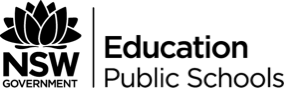 PoemHuman ExperienceOverviewWild GrapesEffects of TimePower of memory and natureThe poet visits an old abandoned orchard and shows how passing time and nature have transformed and destroyed human effortGulliverDespairQuestions whether human existence has any meaning. A dark version of humanity where men are without hopeBeach BurialLossConflictExplores individual relationships, challenges the way conflict is represented.Vesper Song of the Reverend Samuel MarsdenAngerViolenceMoralityIdentityExplores motivations behind extreme violence, satirical view of historical figure, challenges the way Australian past was represented.William StreetConnection to placeDifferent reactionsPovertyExplores how the persona reacts to William St and challenges the audience to see it through their eyes, to experience it like he does.Out of TimeLoss of timeImpending deathExplores how time moves on and impacts upon our lives